Semana Santa en FamiliaVía Crucis para niños, en forma de cuento.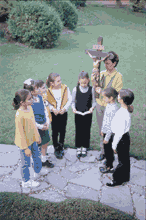 